Years 5 & 6 Programme of Study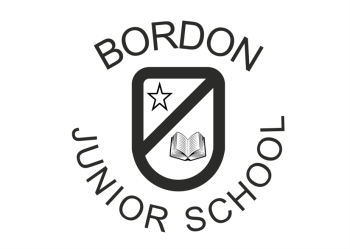 Mathematics is the art of explaining: a creative and highly-interconnected discipline providing the solution to some of history’s most intriguing problems. We seek to provide a foundation for understanding the world, the ability to reason mathematically, an appreciation of the power and beauty of mathematics, and a sense of curiosity and enjoyment of the subject.We follow a mastery curriculum and each unit encompasses previously learnt knowledge to highlight the relational nature of mathematics.In years 5 and 6, pupils will extend their understanding of the number system and place value;develop connections between multiplication and division with fractions, decimals, percentages and ratio;develop their ability to solve problems involving increasingly complex properties of number and arithmetic;solve problems demanding efficient methods of mental and written calculation;be introduced to algebra as a language for solving a variety of problems;classify shapes with increasingly complex geometric properties.YEAR 5YEAR 6Autumn TermSpring TermSummer TermNumbers to 1,000,000:Reading, writing, comparing numbers to 1 million; making number patterns; rounding.Fractions cont.:Divide to make fractions; write improper fractions and mixed numbers; find equivalent fractions; compare and order; add and subtract fractions; multiply fractions and mixed numbers by whole numbers.Measurements cont.:Converting units of length, mass and time. Temperature.Whole Numbers: Addition and SubtractionWithin 1 millionDecimals:Reading and writing decimals; comparing; writing fractions as decimals; adding and subtracting decimals; rounding.Area and Perimeter:Finding perimeter; using scale diagrams; measuring and estimating areaWhole Numbers: Multiplication and Division:Find multiples, factors, common factors, prime numbers, square and cube numbers; multiply by 10, 100 and 1,000; short and long multiplication; short division; division with remainders.Percentages:Comparing quantities; finding percentagesVolume:Volume of solids; capacity of rectangular boxes; converting units of volume.Whole Number Word Problems:A range of more challenging problem structures pulling together learning so far.Geometry:Types of angles; measure angles; investigate angles on a line and at a point; drawing angles and lines; investigating angles in squares and rectangles; investigate regular polygons.Roman Numerals:Writing Roman Numerals to 1000; writing years in Roman Numerals.Graphs:Reading tables and line graphs.Position and movement:Naming and plotting points; describing translations, movements and successive reflections.The final part of the year is available to review topics as necessary.Fractions continue into Spring term:Measurements:Converting units of length, mass and time. Temperature.The final part of the year is available to review topics as necessary.Autumn TermSpring TermSummer TermNumbers to 10 Million: Reading, writing, comparing, ordering and rounding integers to 10,000,000.Problem-solving:A variety of more challenging problem structures encompassing the Autumn term’s learning.Graphs and averages cont.:Understand averages; calculate the mean; show information on graphs; read pie charts and line graphs; convert miles into kilometres.Four Operations on Whole Numbers:Mixed operations; long multiplication; long division; solving word problems; finding common multiples and prime numbers.Percentages:Finding percentages of a number or quantity; finding percentage change; using percentage to compare.Negative numbers:Adding, subtracting and using negative numbers.Four Operations on Whole Numbers:Mixed operations; long multiplication; long division; solving word problems; finding common multiples and prime numbers.Ratio:Comparing quantities; comparing numbers; solving worded problems.Fractions:Simplification; comparing and ordering; adding and subtracting; multiplying; dividing fractions by a whole number.Algebra:Describing a pattern; writing and evaluating algebraic expressions; writing formulae; using formulae; solving equations.Post-SATS year 6 review topics depending on need; prepare for secondary school and engage in a range of STEM based investigations combining maths, science and design and technology.Fractions:Simplification; comparing and ordering; adding and subtracting; multiplying; dividing fractions by a whole number.Area and Perimeter:Find the area and perimeter of rectangles; parallelograms and triangles.Post-SATS year 6 review topics depending on need; prepare for secondary school and engage in a range of STEM based investigations combining maths, science and design and technology.Decimals:Writing and reading; dividing whole numbers; fractions as decimals; multiplying decimals; dividing decimals; multiplying and dividing decimals by 2-digit numbers.Volume:Find the volume of cubes and cuboids; solve problems involving the volume of solids.Post-SATS year 6 review topics depending on need; prepare for secondary school and engage in a range of STEM based investigations combining maths, science and design and technology.Decimals:Writing and reading; dividing whole numbers; fractions as decimals; multiplying decimals; dividing decimals; multiplying and dividing decimals by 2-digit numbers.Geometry:Vertically opposite angles; angles in triangles and quadrilaterals; parts of a circle; angles in a circle; drawing quadrilaterals, triangles and nets of 3D shapes.Post-SATS year 6 review topics depending on need; prepare for secondary school and engage in a range of STEM based investigations combining maths, science and design and technology.Measurements:Converting units of length, mass, volume and time.Position & Movement:Negative numbers, describing positions on a coordinate grids, describing translations, reflections and movements; use algebra to describe position and movement.Post-SATS year 6 review topics depending on need; prepare for secondary school and engage in a range of STEM based investigations combining maths, science and design and technology.Measurements:Converting units of length, mass, volume and time.Graphs and averages:Understand averages; calculate the mean; show information on graphs; read pie charts and line graphs; convert miles into kilometres.Post-SATS year 6 review topics depending on need; prepare for secondary school and engage in a range of STEM based investigations combining maths, science and design and technology.